ΣΤΑΥΡΟΛΕΞΟ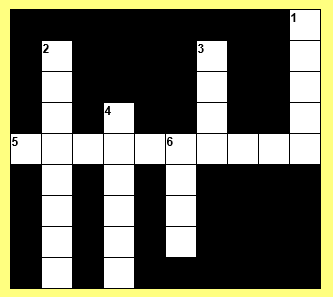 ΚάθεταΚάθετα1. Είναι ο πλανήτης που βρίσκεται πιο κοντά στον Ήλιο.2. Ο Ήλιος έχει δικό του φως και λέγεται ............ σώμα.3. Οι πλανήτες του ηλιακού μας συστήματος είναι..4. Ο δορυφόρος της Γης..6. Ο μεγαλύτερος πλανήτης.ΟριζόντιαΟριζόντια5. Ο πιο μακρινός πλανήτης από τον Ήλιο.